Juni 2015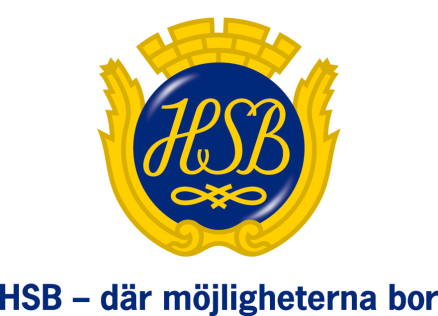 Först och främst vill vi i styrelsen passa på att önska alla en trevlig midsommar! Stämman är genomförd, både gamla och nya styrelsemedlemmar passar härmed på att tacka medlemmarna för förtroendet ni givit oss att förvalta under det kommande året.  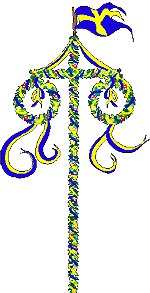 Skall ni sitta ute på gården och mysa? Avsluta innan 23:00 så att ni inte stör era grannar.Nu under sommaren måste vi hjälpas åt att hålla koll på vilka som rör sig i området, så att vi slipper inbrott. Av samma anledning: Stäng portarna Håll gärna gillen vid grillen men se till att plocka upp efter er, det inkluderar även cigarettfimpar som inte skall ligga i eller runt grillplatserna. Med andra ord: Lämna grillplatsen som du själv vill komma till den!Vi behöver hjälp att vattna, hör av er till Kaj-Åke eller Therese.Sommarvarma hälsningar Styrelsen